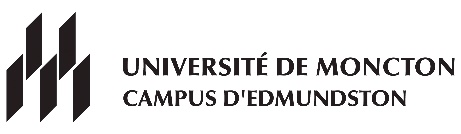 B sciences multidisciplinaireAutomne 2021- Inscrire 1 cours de français.- Inscrire 1 cours de la première mineure.- Inscrire 1 cours de la deuxième mineure.Consulter le répertoire à l’adresse suivante : http://socrate.umoncton.ca      LundiLundiMardiMardiMercrediMercrediJeudiVendrediFSCI1003NRC 3056FSCI1003NRC 3056FSCI1003NRC 3056FSCI1003NRC 30568h30FSCI1003NRC 3056FSCI1003NRC 3056FSCI1003NRC 3056FSCI1003NRC 3056FSCI1003NRC 3056FSCI1003NRC 3056MATH1073NRC 3076MATH1073NRC 3076MATH1073NRC 3076MATH1073NRC 307610h00MATH1073NRC 3076MATH1073NRC 3076MATH1073NRC 3076MATH1073NRC 3076MATH1073NRC 3076MATH1073NRC 307611h30PAUSEPAUSEPAUSEPAUSEPAUSEPAUSEPAUSEPAUSEPAUSEPAUSEPAUSEMATH1073NRC 3076MATH1073NRC 3076MATH1073NRC 3076MATH1073NRC 307612h00MATH1073NRC 3076MATH1073NRC 3076MATH1073NRC 3076MATH1073NRC 3076MATH1073NRC 3076MATH1073NRC 3076FSCI1003NRC 3056FSCI1003NRC 3056MATH1073NRC 3076MATH1073NRC 3076FSCI1003NRC 3056FSCI1003NRC 3056MATH1073NRC 3076MATH1073NRC 307613h30FSCI1003NRC 3056FSCI1003NRC 3056MATH1073NRC 3076MATH1073NRC 3076FSCI1003NRC 3056FSCI1003NRC 3056MATH1073NRC 3076MATH1073NRC 3076FSCI1003NRC 3056FSCI1003NRC 3056MATH1073NRC 3076MATH1073NRC 307615h0016h3018h00ou18h30